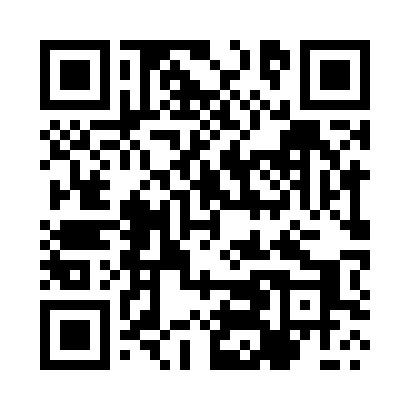 Prayer times for Olbierzowice, PolandWed 1 May 2024 - Fri 31 May 2024High Latitude Method: Angle Based RulePrayer Calculation Method: Muslim World LeagueAsar Calculation Method: HanafiPrayer times provided by https://www.salahtimes.comDateDayFajrSunriseDhuhrAsrMaghribIsha1Wed2:445:0812:325:387:5610:092Thu2:415:0612:315:397:5710:123Fri2:385:0512:315:407:5910:154Sat2:345:0312:315:418:0010:185Sun2:315:0112:315:428:0210:216Mon2:274:5912:315:438:0310:247Tue2:244:5812:315:438:0510:278Wed2:204:5612:315:448:0710:309Thu2:174:5512:315:458:0810:3310Fri2:164:5312:315:468:1010:3611Sat2:154:5112:315:478:1110:3812Sun2:154:5012:315:488:1310:3913Mon2:144:4812:315:498:1410:4014Tue2:134:4712:315:508:1510:4015Wed2:134:4512:315:518:1710:4116Thu2:124:4412:315:518:1810:4217Fri2:124:4312:315:528:2010:4218Sat2:114:4112:315:538:2110:4319Sun2:114:4012:315:548:2310:4320Mon2:104:3912:315:558:2410:4421Tue2:104:3812:315:558:2510:4522Wed2:094:3612:315:568:2710:4523Thu2:094:3512:315:578:2810:4624Fri2:094:3412:315:588:2910:4725Sat2:084:3312:315:598:3010:4726Sun2:084:3212:325:598:3210:4827Mon2:084:3112:326:008:3310:4828Tue2:074:3012:326:018:3410:4929Wed2:074:2912:326:018:3510:4930Thu2:074:2812:326:028:3610:5031Fri2:074:2812:326:038:3710:51